DateActivitéPrixOù ? À quelle heure ?Pour qui ?Lundi3 octobreRéunion de préparation pour « Technopolis »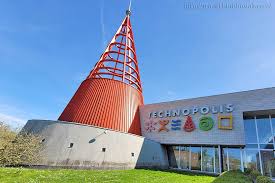 GratuitÀ Vis à Visà 15hLes personnes intéressées par l’activitéMardi4 octobreÉvasionsEscape roomau Delta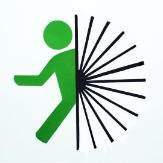 2 €Rendez-vous à Vis à Visà 13h30Fin de l’activité vers 15h30Inscription obligatoire auprès deCéline ou AurianeMardi4 octobreForum Handicom à Charleroi Ateliers créatifs/ artistiques, conférences, câlinothérapie…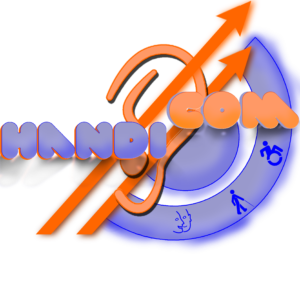 Gratuit Prendre son pique-niqueou de l’argent pour acheterà manger À Vis à Visà 8h30 Retour vers 16h30 ! 5 places disponibles ! Inscription obligatoire auprès deDelphine ou MurielleJeudi6 octobreRéunion de préparation Noël 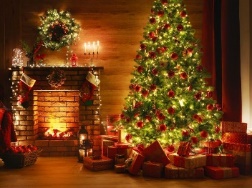 Gratuit À Vis à Visde 11 h à 12h30Inscription obligatoire auprèsd’Auriane Mardi18 octobreÉvasionsKaraoké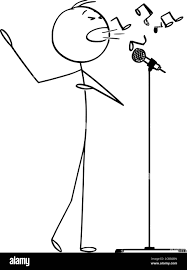 2 €À Vis à Visde 13h30 à 15h30Inscription obligatoire auprès deGaëtan ou Marilyn